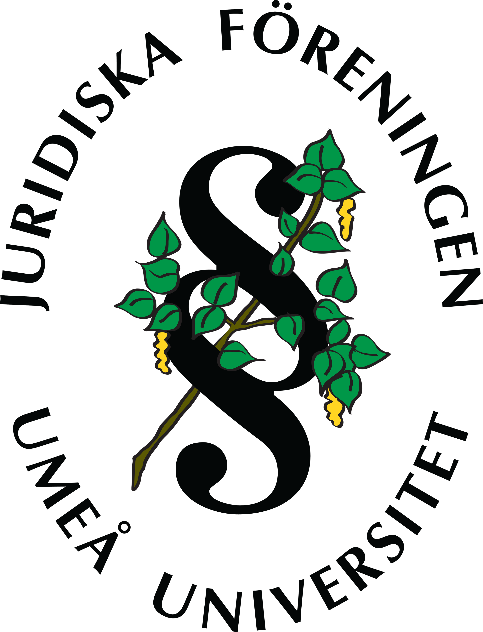 Juridiska föreningens styrelsemöte tisdag den 23 maj 2017
§ 1 Mötets öppnande
Mötet öppnades av ordförande Adrian Kroon.
§ 2 NärvaroOrdförande Adrian Kroon, vice ordförande Nils Englund, ekonomiansvarig Albin Davidsson, informationsansvarig Joel Olsson, marknadsansvarig Sven Karlsson, utbildningsansvarig Emma Nilsson, ordförande för JR Jennifer Piironen, sportmästare Samuel Alm, klubbmästare Gustav Lindgren, chefredaktör för De facto Anna Paulin-Rosell.§ 3 Val av justerareTill justerare valdes Anna Paulin-Rosell och Adrian Kroon.
§ 4 Godkännande av dagordningen
Dagordningen godkändes.
§ 5 Godkännande av föregående protokoll
Protokoll från 2017-05-16 godkändes.§ 6 Juristens Dag§ 7 InsparksutskottetRepresentanten för insparksutskottet föreslår att fulsittningstemat ”Circus” ska ersätta det tidigare tänkta temat ”Goodbye Britain”. Styrelsen har inga invändningar på temabytet.Representanten för insparksutskottet har skickat en planering för insparken. Styrelsen har tagit del av planeringen och vidarebefordrar sina synpunkter, främst angående risken för att beskrivningarna i events kan upplevas som alkoholhetsande. Representanten från insparksutskottet tar med sig synpunkterna.§ 8 OrdförandeOrdförande meddelar att han varit i kontakt med Studentlitteratur angående leverans av lagböcker. Leveransen beräknas anlända kring den 25 augusti.§ 9 Vice Ordförande§ 10 EkonomiansvarigEkonomiansvarig meddelade att insparksutskottet inte har möjlighet att använda de mynt som finns över i kassaskåpet (se föregående protokoll 20170516). Ekonomiansvarig har sett över möjligheter att växla in mynten men tycker det är för hög avgift. Ekonomiansvarig föreslog därför att mynten ska användas till tentabrunchen.§ 11 MarknadsansvarigMarknadsansvarig meddelade att biljettförsäljningen till Stockholmsresan är snart.§ 12 Utbildningsansvarig§ 13 Info§ 14 StudiesocialaSportSportmästare meddelade att han är i kontakt med IKSU angående höstens volleybollturnering.KlubbKlubbmästare meddelade att han har för avsikt att hyra kårbilen för att så smidigt som möjligt kunna handla inför tentabrunchen.§ 15 JROrdförande för JR meddelade att hon varit i kontakt med Juristresursen som inte längre är intresserade av ett samarbete. De är för närvarande istället intresserade av att antingen ta över JFs § 16 De factoChefredaktör för De facto meddelade att den andra upplagan av De facto är två veckor sen. Hon har varit i kontakt med tryckeriet angående problemen med detta.§ 17 Övriga frågor§ 18 Mötets avslutande Ordförande avslutade mötet.Vid protokollet,Joel Olsson,informationsansvarig och sekreterare___________________________	___________________________Justerat, Anna Paulin-Rosell	Justerat, Adrian KroonKlubbmästare	Ordförande för JR